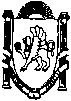   __________________________________________________________________________________________________________________________________________	ПОСТАНОВЛЕНИЕ«27» декабря 2016		 № 1182/16		с.МирноеОб утверждении Положения о порядке учета бесхозяйного недвижимого имущества, выявленного на территории муниципального образования Мирновское сельское поселение Симферопольского района Республики КрымВ соответствии со ст. ст. 225, 1151  Гражданского  кодекса Российской Федерации, Земельным кодексом Российской Федерации, Федеральным законом от 06.10.2003 № 131-ФЗ «Об общих принципах организации местного самоуправления в Российской Федерации», Федеральным законом от 21.07.1997 № 122-ФЗ «О государственной регистрации прав на недвижимое имущество и сделок с ним»,  приказом  Министерства экономического развития Российской Федерации от 22.11.2013г. № 701 «Об установлении порядка принятия на учет бесхозяйных вещей», Уставом муниципального образования Мирновское сельское поселение Симферопольского района Республики Крым, администрация Мирновского сельского поселения Симферопольского района Республики Крым, -ПОСТАНОВЛЯЕТ	1. Утвердить Положение о порядке учета бесхозяйного недвижимого имущества, выявленного на территории муниципального образования Мирновское сельское поселение Симферопольского района Республики Крым, и оформления его в муниципальную собственность согласно приложению.	2. Опубликовать настоящее постановление на информационных стендах в администрации Мирновского сельского поселения, а также на официальном сайте в информационно-телекоммуникационной сети Интернет: http:// mirnoe-crimea.ru3. Настоящее постановление вступает в силу с момента его подписания.4. Контроль за выполнением настоящего решения возложить сектор по вопросам муниципального имущества, землеустройства и территориального планирования.Председатель Мирновскогосельского совета – глава администрации Мирновского сельского поселения					  	С.В. КовалевПриложениек постановлению администрации Мирновского сельского поселения от « __» _______________ № _____ПОЛОЖЕНИЕ О ПОРЯДКЕ УЧЕТА БЕСХОЗЯЙНОГО НЕДВИЖИМОГО ИМУЩЕСТВА, ВЫЯВЛЕННОГО НА ТЕРРИТОРИИ МУНИЦИПАЛЬНОГО ОБРАЗОВАНИЯ МИРНОВСКОЕ СЕЛЬСКОЕ ПОСЕЛЕНИЕ СИМФЕРОПОЛЬСКОГО РАЙОНА РЕСПУБЛИКИ КРЫМ, И ОФОРМЛЕНИЯ ЕГО В МУНИЦИПАЛЬНУЮ СОБСТВЕННОСТЬ1. Общие положения	1.1. Настоящее Положение о порядке учета бесхозяйного недвижимого имущества, выявленного на территории муниципального образования Мирновское сельское поселение Симферопольского района Республики Крым, и оформления его в муниципальную собственность (далее - Положение) разработано в соответствии с Гражданским кодексом Российской Федерации, Федеральным законом от 6 октября 2003 г. № 131-ФЗ «Об общих принципах организации местного самоуправления в Российской Федерации», Федеральным законом от 21 июля 1997 г. № 122-ФЗ «О государственной регистрации прав на недвижимое имущество и сделок с ним», Приказом Минэкономразвития России от 22.11.2013 № 701 «Об установлении порядка принятия на учет бесхозяйных недвижимых вещей».	1.2. Настоящее Положение определяет механизм выявления бесхозяйного недвижимого имущества на территории муниципального образования Мирновское сельское поселение Симферопольского района Республики Крым (далее – Мирновское сельское поселение), постановки его на учет и принятия в муниципальную собственность.	1.3. Положение распространяется на объекты недвижимого имущества, которые не имеют собственника, или собственник которых неизвестен, либо от права собственности на которые собственник отказался в порядке, предусмотренном ст. 225, 236 Гражданского кодекса Российской Федерации.	1.4. Подготовку документов для признания бесхозяйным недвижимого имущества, находящегося на территории Мирновского сельского поселения, постановки его на учет и принятия в муниципальную собственность осуществляет Администрация Мирновского сельского поселения Симферопольского района  Республики Крым (далее - Администрация) и  ее структурные подразделения в соответствии с настоящим Положением.	1.5. Принятие на учет бесхозяйных объектов недвижимого имущества на территории Мирновского сельского поселения осуществляет Государственный комитет по государственной регистрации и кадастру Республики Крым.	1.6. Главными целями и задачами выявления объектов бесхозяйного недвижимого имущества являются:- вовлечение неиспользуемых объектов в свободный гражданский оборот;- обеспечение нормальной и безопасной технической эксплуатации объектов;- повышение эффективности использования имущества.2. Порядок подготовки документов, необходимых для постановки на учет выявленного недвижимого имущества	2.1.	Администрация Мирновского сельского поселения Симферопольского района Республики Крым (далее Администрация) самостоятельно осуществляет действия по выявлению, учету и приобретению в муниципальную собственность поселения бесхозяйных недвижимых вещей.		Сведения о недвижимом имуществе, имеющем признаки бесхозяйного, могут поступать: - от исполнительных органов государственной власти Российской Федерации; - субъектов Российской Федерации; - органов местного самоуправления; - в результате проведения инвентаризации; - при проведении ремонтных работ на объектах инженерной инфраструктуры поселения; - на основании заявлений юридических и физических лиц; - иными способами.	2.2. На основании поступившего в Администрацию заявления согласно Приложению 1 к настоящему Положению по поводу выявленного объекта недвижимого имущества, имеющего признаки бесхозяйного, Администрация осуществляет:	- проверку поступивших сведений о выявленном объекте недвижимого имущества, имеющем признаки бесхозяйного (с выездом на место);	- сбор необходимой документации и подачу ее в орган, осуществляющий государственную регистрацию прав на недвижимое имущество и сделок с ним, в целях постановки на учет выявленного объекта недвижимого имущества как бесхозяйного;	- ведение Перечня выявленного бесхозяйного недвижимого имущества;	- подготовку документов для принятия бесхозяйного объекта недвижимого имущества в собственность Мирновского сельского поселения в соответствии с действующим законодательством.	2.3. В целях проведения проверки возможного наличия собственника выявленного объекта недвижимого имущества, имеющего признаки бесхозяйного, Администрация на первом этапе запрашивает:	- сведения о наличии объекта недвижимого имущества в реестре муниципального имущества Мирновского сельского поселения;	- сведения о наличии объекта недвижимого имущества в реестре государственного имущества Республики Крым;	- сведения о наличии объекта недвижимого имущества в реестре федерального имущества;	- сведения о зарегистрированных правах на объект недвижимого имущества в ГУП РК "Крым БТИ";	- сведения о зарегистрированных правах на объект недвижимого имущества в Государственном комитете по государственной регистрации и кадастру Республики Крым.	В случае необходимости Администрация готовит и направляет запросы в иные организации, предприятия, физическим и юридическим лицам, являющимся возможными балансодержателями имущества.	2.4. В случае выявления информации о наличии собственника объекта недвижимого имущества Администрация  прекращает работу по сбору документов для его постановки на учет в качестве бесхозяйного и сообщает данную информацию лицу, предоставившему первичную информацию об этом объекте.	При этом Администрация направляет собственнику объекта обращение с просьбой принять меры к его надлежащему содержанию.	2.5. Если в результате проверки собственник объекта недвижимого имущества не будет установлен, Администрация:	1) организует в установленном порядке работу по проведению технической инвентаризации объекта недвижимого имущества, имеющего признаки бесхозяйного, изготовлению технического и кадастрового паспортов на объект. Финансирование указанных мероприятий осуществляется Администрацией а счет средств бюджета муниципального образования;	2) осуществляет сбор документов, подтверждающих, что объект недвижимого имущества не имеет собственника, или собственник неизвестен, или от права собственности на него собственник отказался.	Документами, подтверждающими, что объект недвижимого имущества не имеет собственника или его собственник неизвестен, являются:	а) документ, подтверждающий, что данный объект недвижимого имущества не учтен в реестрах федерального имущества, государственного имущества Республики Крым и имущества муниципального образования;	б) документ, подтверждающий, что право собственности на данный объект недвижимого имущества не было зарегистрировано соответствующими государственными органами (организациями), осуществлявшими регистрацию прав на недвижимость до 21 марта 2014 года на территории Республики Крым;	в) заявление собственника (собственников) или уполномоченного им (ими) лица (при наличии у него нотариально удостоверенной доверенности) об отказе от права собственности на объект недвижимого имущества и согласии на постановку на учет этого имущества в качестве бесхозяйного (представляется в случае отказа собственника от права собственности на это имущество). (Приложение 2)	В случае отказа собственника - юридического лица от права собственности на имущество и в случае, если право собственности не зарегистрировано, Администрация запрашивает у него следующие документы:	- копии правоустанавливающих документов, подтверждающих наличие права собственности;	- копии учредительных документов юридического лица, свидетельство о государственной регистрации юридического лица, идентификационный номер налогоплательщика.	В случае отказа собственника - физического лица от права собственности на имущество и в случае, если право собственности не зарегистрировано, Администрация запрашивает у него следующие документы:	- копии правоустанавливающих документов, подтверждающих наличие права собственности;	- сведения о регистрации физического лица в качестве предпринимателя без образования юридического лица либо справку адресного бюро о месте его жительства;	- копию документа, удостоверяющего личность гражданина;	г) иные документы, подтверждающие, что объект недвижимого имущества является бесхозяйным.	2.6. В случае если бесхозяйным объектом недвижимого имущества является объект жилищно-коммунального хозяйства или объект инженерной инфраструктуры, к обращению заявителем прилагаются следующие документы:- схема расположения объекта;- технические характеристики выявленного имущества;- акт разграничения эксплуатационной ответственности сторон;- протокол общего собрания собственников, на котором последние определяют состав общего имущества дома и принимают решение о постановке недвижимых объектов жилищно-коммунального хозяйства, объектов инженерной инфраструктуры на учет как бесхозяйных с целью последующей регистрации права муниципальной собственности.3. Порядок постановки на учет бесхозяйных объектов недвижимого имущества в органе, осуществляющем государственную регистрацию прав на недвижимое имущество и сделок с ним	Администрация обеспечивает постановку этого объекта на учет в качестве бесхозяйного в органе, осуществляющем государственную регистрацию прав на недвижимое имущество и сделок с ним, в соответствии с Порядком принятия на учет бесхозяйных недвижимых вещей, утвержденным приказом Министерства экономического развития Российской Федерации от 22 ноября 2013 г. № 701.4. Учет бесхозяйных объектов недвижимого имущества в Реестре бесхозяйного недвижимого имущества, выявленного на территории Мирновского сельского поселения	4.1. Бесхозяйный объект недвижимого имущества учитывается в Реестре бесхозяйного недвижимого имущества, выявленного на территории Мирновского сельского поселения (далее - Реестр), утвержденном постановлением Администрации Мирновского сельского поселения.	Объект учитывается в Реестре с даты постановки объекта недвижимого имущества в качестве бесхозяйного в органе, осуществляющем государственную регистрацию прав на недвижимое имущество и сделок с ним, до момента регистрации права муниципальной собственности на объект в установленном порядке.	4.2. Основанием для включения бесхозяйного объекта в Реестр является постановление Администрации Мирновского сельского поселения.	4.3. В целях предотвращения угрозы разрушения бесхозяйного объекта недвижимого имущества, его утраты, возникновения чрезвычайных ситуаций (в части содержания в надлежащем состоянии объектов жизнеобеспечения, инженерной инфраструктуры и объектов благоустройства) Администрация вправе принимать меры по содержанию, обслуживанию и обеспечению сохранности имущества.	Бесхозяйный объект недвижимого имущества может быть передан по договору хранения на содержание и обслуживание организациям, осуществляющим виды деятельности, соответствующие целям использования такого имущества в соответствии с действующим законодательством.5. Право собственности на бесхозяйный объект недвижимого имущества	5.1. До принятия судом решения о признании права муниципальной собственности на бесхозяйный объект недвижимого имущества такой объект может быть вновь принят во владение, пользование и распоряжение оставившим его собственником либо приобретен в собственность в силу приобретательной давности в соответствии с действующим законодательством.	В случае получения уведомления о снятии объекта с учета по указанным основаниям объект исключается из Реестра на основании постановления Администрации Мирновского сельского поселения.	5.2. Если в срок до принятия бесхозяйного имущества в собственность муниципального образования объявится собственник имущества, доказывание права собственности лежит на этом собственнике.	5.3. В случае если бесхозяйный объект недвижимого имущества по решению суда будет признан муниципальной собственностью муниципального образования, объявившийся собственник данного имущества может доказывать свое право собственности на него в судебном порядке в соответствии с действующим законодательством.	5.4. В случае если собственник докажет свое право собственности на объект недвижимого имущества, Администрация имеет право на возмещение затрат, понесенных на ремонт и содержание данного объекта, в судебном или добровольном порядке, в соответствии с действующим законодательством.6. Переход бесхозяйного недвижимого имущества в муниципальную собственность	6.1. По истечении года со дня постановки бесхозяйного объекта недвижимого имущества на учет Администрация обращается в суд с заявлением о признании права собственности муниципального образования на этот объект в порядке, предусмотренном законодательством Российской Федерации.	6.2. Право муниципальной собственности на бесхозяйный объект недвижимого имущества, установленное решением суда, подлежит государственной регистрации в органе, осуществляющем государственную регистрацию прав на недвижимое имущество и сделок с ним.	6.3. После вступления в силу решения суда о признании права собственности муниципального образования на бесхозяйный объект недвижимого имущества Администрация:	1) осуществляет подготовку проекта постановления Администрации Мирновского сельского поселения о включении объекта недвижимого имущества в Реестр муниципального имущества;	2) вносит сведения об объекте недвижимого имущества в Реестр муниципального имущества муниципального образования;	3) подает документы в орган, осуществляющий государственную регистрацию прав на недвижимое имущество и сделок с ним, для регистрации права собственности муниципального образования на объект недвижимого имущества.7. Заключительные положенияВопросы, не урегулированные настоящим Положением, разрешаются в порядке, установленном действующим законодательством Российской Федерации, правовыми актами Мирновского сельского поселения.Приложение 1к Положению о порядке учета бесхозяйного недвижимого имущества, выявленного на территории муниципального образования Мирновское сельское поселение Симферопольского района Республики КрымПредседателю Мирновского сельского совета -главе администрации Мирновского сельского поселения _________________________________(Ф.И.О.)От________________________________________________________________(Ф.И.О.)проживающего(ей) по адресу:__________________________________________________________________Паспорт серия ______№____________Выдан «____»_______________20 __ г ФМС____________________________телефон__________________________ЗАЯВЛЕНИЕСообщаю об имуществе, предположительно оставшемся без владельца:наименование (назначение) объект____________________________________________________________________________________________________________________________________________________место расположения объекта __________________________________________________________________________________________________________________________________________________________ориентировочные сведения об объекте ___________________________________________________________________________________________________________________________________________________________________________________________________________________________________________________________________________________________________________________________________________________________________________________________________________________________________________________________________________________________________________________________________________________________(год постройки, технические характеристики, площадь, для объектов инженерной инфраструктуры - протяженность диаметр и материал трубопроводов, объём и материал систем водоотведения и водоснабжения и т.д.)Сведения о предполагаемом собственнике владельце, пользователе объекта _________________________________________________________________________________________________________________________________________________________Период неиспользования объекта, неосуществления в отношении него правомочий собственника__________________________________________________________________Даю согласие администрации Мирновского сельского поселения на обработку моих персональных данных ______________(подпись)«______»________________г. ________________________(подпись)Приложение 2к Положению о порядке учета бесхозяйного недвижимого имущества, выявленного на территории муниципального образования Мирновское сельское поселение Симферопольского района Республики КрымПредседателю Мирновского сельского совета -главе администрации Мирновского сельского поселения _________________________________(Ф.И.О.)От________________________________________________________________(Ф.И.О.)проживающего(ей) по адресу:__________________________________________________________________Паспорт серия ______№____________Выдан «____»_______________20 __ г ФМС____________________________						     телефон__________________________ЗАЯВЛЕНИЕЯ,________________________________________________________________,(Ф.И.О. полностью)отказываюсь от недвижимого имущества______________________________________________________________________________________________________________________________________________________________________________________________________,(описание данного недвижимого имущества)расположенного по адресу: ____________________________________________________________________________________________________________________________________,принадлежащего (не принадлежащего) мне на праве собственности (долевой собственности).(нужное подчеркнуть)Документ, подтверждающий право собственности (долевой собственности), размер доли в случае отказа от долевой собственности и___________________________________________________________________________________________________________________________________(другие документы, подтверждающие право владения, распоряжения и пользования данным недвижимым имуществом)Прилагаю следующие документы: ____________________________________________________________________________________________________________________________________Даю согласие администрации Мирновского сельского поселения на обработку моих персональных данных ______________				(подпись)«______»________________г. ________________________(подпись)